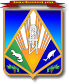 МУНИЦИПАЛЬНОЕ ОБРАЗОВАНИЕХАНТЫ-МАНСИЙСКИЙ РАЙОНХанты-Мансийский автономный округ – ЮграАДМИНИСТРАЦИЯ ХАНТЫ-МАНСИЙСКОГО РАЙОНАП О С Т А Н О В Л Е Н И Еот 25.01.2018                                                                                                  № 35г. Ханты-МансийскОб отмене некоторых муниципальных правовых актов 	В целях приведения муниципальных правовых актов в соответствие с действующим законодательством и Уставом Ханты-Мансийского района:	1. Признать утратившими силу с 15.12.2017: постановление администрации Ханты-Мансийского района: от 14.04.2014 № 74 «Об утверждении Положения об определении размера и условий оплаты труда руководителей муниципальных предприятий Ханты-Мансийского района в сфере жилищно-коммунального хозяйства»;пункт 2 постановления администрации Ханты-Мансийского района от 21.11 2016 № 383 «О внесении изменений в отдельные постановления администрации Ханты-Мансийского района».2. Опубликовать настоящее постановление в газете «Наш район» 
и разместить на официальном сайте администрации Ханты-Мансийского района.3. Контроль за выполнением постановления возложить 
на заместителя главы района, директора департамента строительства, архитектуры и ЖКХ администрации Ханты-Мансийского района. Глава  Ханты-Мансийского района				               К.Р.Минулин